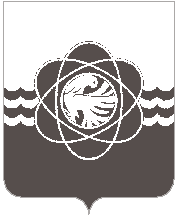 П О С Т А Н О В Л Е Н И Еот 28.02.2024 № 209Об утверждении Порядка предоставления в 2024 году субсидий на финансовое стимулирование деятельности народной дружины Десногорского хуторского казачьего обществаВ соответствии с пунктом 2 статьи 78.1 Бюджетного кодекса Российской Федерации, Постановлением Правительства Российской Федерации от 25.10.2023    № 1782 «Об общих требованиях к нормативным правовым актам, муниципальным правовым актам, регулирующим предоставление субсидий, в том числе грантов в форме субсидий, юридическим лицам, индивидуальным предпринимателям, а также физическим лицам-производителям товаров, работ, услуг, и о признании утратившими силу некоторых актов Правительства Российской Федерации и отдельных положений некоторых актов Правительства Российской Федерации», Федеральным законом от 02.04.2014 № 44-ФЗ «Об участии граждан в охране общественного порядка»Администрация муниципального образования «город Десногорск» Смоленской области постановляет: Утвердить Порядок предоставления в 2024 году субсидий на финансовое стимулирование деятельности народной дружины Десногорского хуторского казачьего общества, согласно приложению.Отделу информационных технологий и связи с общественностью (Е.С. Любименко) разместить настоящее постановление на сайте Администрации муниципального образования «город Десногорск» Смоленской области в информационно – телекоммуникационной сети «Интернет».3. Контроль исполнения настоящего постановления возложить на первого заместителя Главы муниципального образования   З.В. Бриллиантову.Глава муниципального образования «город Десногорск» Смоленской области                                       А.А. ТерлецкийПриложение                         УТВЕРЖДЕН             Постановлением Администрации             муниципального образования             «город Десногорск»             Смоленской области              от 28.02.2024 № 209Порядок предоставления в 2024 году субсидий на финансовое стимулирование деятельности народной дружины Десногорского хуторского казачьего обществаНастоящий Порядок предоставления в 2024 году субсидий на финансовое стимулирование деятельности народной дружины Десногорского хуторского казачьего общества (далее – Порядок) разработан в целях реализации полномочий органов местного самоуправления по оказанию поддержки местной общественной организации народной дружине Десногорского хуторского казачьего общества, участвующей совместно с сотрудниками полиции в охране общественного порядка (далее - народная дружина) и создания условий для деятельности добровольных формирований населения по охране общественного порядка.2.   Субсидии на финансовое стимулирование деятельности народной дружины (далее – Субсидии) предоставляются в соответствии с муниципальной программой «Профилактика правонарушений на территории муниципального образования «город Десногорск» Смоленской области».3. Субсидии из бюджета муниципального образования «город Десногорск» Смоленской области предоставляются народной дружине, зарегистрированной на территории муниципального образования, включенной в региональный реестр народных дружин и общественных объединений правоохранительной направленности в соответствии со статьей 7 Федерального закона от 2 апреля 2014 года № 44-ФЗ «Об участии граждан в охране общественного порядка» и осуществляющей свою деятельность на территории муниципального образования «город Десногорск» Смоленской области, без проведения конкурсного отбора (далее – получатель субсидии). 4. Субсидии предоставляются в целях финансового стимулирование деятельности народной дружины и могут быть использованы на материальное стимулирование деятельности народных дружинников, участвующих в охране общественного порядка в составе народной дружины.5. Результатом предоставления субсидий является проведение в текущем финансовом году мероприятий по охране общественного порядка, связанных с осуществлением уставной деятельности народной дружины.Даты завершения, конечные значения результата предоставления субсидий (конкретной количественной характеристики итогов) и показателей, необходимых для достижения результата предоставления субсидий, устанавливаются в соответствии с муниципальной программой «Профилактика правонарушений на территории муниципального образования «город Десногорск» Смоленской области (утверждена постановлением Администрации муниципального образования «город Десногорск» Смоленской области от 30.03.2022 №306).6. Показателем, необходимым для достижения результата предоставления субсидий, является количество проведенных мероприятий, указанных в пункте 5 настоящего Порядка.7. Субсидии предоставляются в пределах лимитов бюджетных обязательств, доведенных в установленном порядке до Администрации муниципального образования «город Десногорск» Смоленской области, как получателя средств бюджета муниципального образования «город Десногорск» Смоленской области (далее - главный распорядитель бюджетных средств), в соответствии с решением Десногорского городского Совета о бюджете муниципального образования «город Десногорск» Смоленской области на 2024 год и плановый период 2025 и 2026 годов (решения о внесении изменений в решение о бюджете муниципального образования «город Десногорск» Смоленской области на 2024 год и плановый период 2025 и 2026 годов)8. Соглашение, заключенное Администрацией муниципального образования «город Десногорск» Смоленской области с получателями субсидий (далее - Соглашение) должно включать следующие положения:а) сведения о размере субсидии;б) обязательство о представлении получателем субсидии заявки на получение субсидии и отчета о расходах, источником финансового обеспечения которых является субсидия;в) основания и порядок приостановления и прекращения предоставления субсидии;г) ответственность сторон за нарушение условий соглашения;д) условия о согласовании новых условий соглашения или о расторжении соглашения при не достижении согласия в отношении новых условий в случае уменьшения главному распорядителю бюджетных средств ранее доведенных лимитов бюджетных обязательств, указанных в пункте 7 настоящего Порядка, приводящего к невозможности предоставления субсидии в размере, определенном в соглашении;е) последствия не достижения получателем субсидии установленных значений результата предоставления субсидии и показателей, необходимых для достижения результата предоставления субсидии;ж) порядок возврата субсидии в случае установления по итогам проверок, проведенных главным распорядителем бюджетных средств и органами муниципального финансового контроля, факта их нецелевого использования;з) порядок возврата в текущем финансовом году получателем субсидии остатков субсидии, не использованных в отчетном финансовом году;и) обязанность главного распорядителя бюджетных средств и органов муниципального финансового контроля проводить проверки соблюдения получателем субсидии целей, условий и порядка предоставления субсидии, которые установлены настоящим Порядком, согласие получателя субсидии на их проведение;к) запрет конвертации в иностранную валюту полученных из бюджета муниципального образования «город Десногорск» Смоленской области средств субсидии;л) иные положения, регулирующие порядок предоставления субсидии, определяемые по соглашению сторон.9. На 1-е число месяца, предшествующего месяцу, в котором планируется заключение соглашения, получатели субсидий должны соответствовать следующим требованиям:а) получатель субсидии не является иностранным юридическим лицом, в том числе местом регистрации которого является государство или территория, включенные в утвержденный Министерством финансов Российской Федерации перечень государств и территорий, используемых для промежуточного (офшорного) владения активами в Российской Федерации (далее - офшорные компании), а также российским юридическим лицом, в уставном (складочном) капитале которого доля прямого или косвенного (через третьих лиц) участия офшорных компаний в совокупности превышает 25 процентов (если иное не предусмотрено законодательством Российской Федерации). При расчете доли участия офшорных компаний в капитале российских юридических лиц не учитывается прямое и (или) косвенное участие офшорных компаний в капитале публичных акционерных обществ (в том числе со статусом международной компании), акции которых обращаются на организованных торгах в Российской Федерации, а также косвенное участие офшорных компаний в капитале других российских юридических лиц, реализованное через участие в капитале указанных публичных акционерных обществ;б) получатель субсидии не находится в перечне организаций и физических лиц, в отношении которых имеются сведения об их причастности к экстремистской деятельности или терроризму;в) получатель субсидии не находится в составляемых в рамках реализации полномочий, предусмотренных главой VII Устава ООН, Советом Безопасности ООН или органами, специально созданными решениями Совета Безопасности ООН, перечнях организаций и физических лиц, связанных с террористическими организациями и террористами или с распространением оружия массового уничтожения;г) получатель субсидии не получает средства из бюджета Смоленской области, бюджета муниципального образования «город Десногорск» Смоленской области, из которого планируется предоставление субсидии в соответствии с правовым актом, на основании иных нормативных правовых актов Смоленской области, правовых актов муниципального образования «город Десногорск» Смоленской области на цели, установленные правовым актом;д) получатель субсидии не является иностранным агентом в соответствии с Федеральным законом "О контроле за деятельностью лиц, находящихся под иностранным влиянием";е) у получателя субсидии на едином налоговом счете отсутствует или не превышает размер, определенный пунктом 3 статьи 47 Налогового кодекса Российской Федерации, задолженность по уплате налогов, сборов и страховых взносов в бюджеты бюджетной системы Российской Федерации;ж) у получателя субсидии отсутствуют просроченная задолженность по возврату в бюджет Смоленской области, бюджет муниципального образования «город Десногорск» Смоленской области, из которого планируется предоставление субсидии в соответствии с правовым актом, иных субсидий, бюджетных инвестиций, а также иная просроченная (неурегулированная) задолженность по денежным обязательствам перед публично-правовым образованием, из бюджета которого планируется предоставление субсидии в соответствии с правовым актом (за исключением случаев, установленных соответственно Правительством Смоленской области, Администрацией  муниципального образования «город Десногорск» Смоленской области;з) получатель субсидии, являющийся юридическим лицом, не находится в процессе реорганизации (за исключением реорганизации в форме присоединения к юридическому лицу, являющемуся получателем субсидии, другого юридического лица), ликвидации, в отношении его не введена процедура банкротства, деятельность получателя субсидии  не приостановлена в порядке, предусмотренном законодательством Российской Федерации, а получатель субсидии, являющийся индивидуальным предпринимателем, не прекратил деятельность в качестве индивидуального предпринимателя;и) в реестре дисквалифицированных лиц отсутствуют сведения о дисквалифицированных руководителе, членах коллегиального исполнительного органа, лице, исполняющем функции единоличного исполнительного органа, или главном бухгалтере (при наличии) получателя субсидии, являющегося юридическим лицом, об индивидуальном предпринимателе и о физическом лице - производителе товаров, работ, услуг, являющихся получателями субсидии;к) осуществление деятельности на территории муниципального образования «город Десногорск» Смоленской области;л) включение народной дружины в региональный реестр народных дружин и общественных объединений правоохранительной направленности в соответствии со статьей 7 Федерального закона от 2 апреля 2014 года № 44-ФЗ «Об участии граждан в охране общественного порядка»;м) участие членов народной дружины в профилактике социально опасных форм поведения граждан, обеспечение правопорядка и общественной безопасности при проведении культурно-зрелищных, спортивных, публичных и иных массовых мероприятий на постоянной основе.         10. Размер субсидии и порядок расчета размера субсидии определяется по следующей формуле:             Рсуб. = Кчел.  х  (Кд. х 500 руб.)Рсуб. – размер субсидии;Кчел. – количество человек (народных дружиннинков) привлеченных к дежурству;Кд. – количество дежурств (смен), при условии одно дежурство не менее 4 часов;500 руб. – фиксированный размер оплаты одному народному дружиннику за одно дежурство.11. Ежеквартально, в целях получения субсидии, получатель субсидий представляет главному распорядителю бюджетных средств следующие документы:а) заявка на получение субсидии, заверенная подписями руководителя (иным уполномоченным лицом) и главного бухгалтера (при наличии) получателя субсидии и скрепленная печатью получателя субсидии, содержащая следующие сведения:полное наименование получателя субсидии;основание предоставления субсидии;размер субсидии (цифрами с 2 десятичными знаками после запятой и прописью);б) копия документа, подтверждающего создание на территории муниципального образования «город Десногорск» Смоленской области народной дружины;в) копия свидетельства о государственной регистрации организации;г) копия свидетельства о внесении народной дружины или общественного объединения правоохранительной направленности в Смоленский областной реестр народных дружин и общественных объединений правоохранительной направленности;д) копия устава организации;е) копии документов, подтверждающих статус и полномочия командира народной дружины (атамана казачьего общества);ж) график несения дежурств членами народной дружины по охране общественного порядка на территории муниципального образования «город Десногорск» Смоленской области (далее - График), согласованный с начальником ОМВД России по г. Десногорску и Главой муниципального образования муниципального образования «город Десногорск» Смоленской области по форме согласно Приложения №1 к настоящему Порядку  и  сведения о выполнении графика по форме согласно Приложения №2 к настоящему Порядку;з) документальное подтверждения соответствия получателя субсидии  требования указанным в п.9 настоящего Порядка. 12. Главный распорядитель бюджетных средств осуществляет рассмотрение документов, указанных в пункте 11 настоящего Порядка, и принимает решение о предоставлении субсидии или об отказе в ее предоставлении в течение 10 рабочих дней со дня представления этих документов. В случае принятия решения о предоставлении субсидии главный распорядитель бюджетных средств перечисляет средства субсидий на расчетные счета получателей субсидий, открытые в кредитных организациях, в срок не более 10 дней.В случае принятия решения об отказе в предоставлении субсидии главный распорядитель бюджетных средств направляет уведомление об отказе в предоставлении субсидии, с указанием причины отказа.13. Основаниями для отказа получателю субсидии в предоставлении субсидии являются:а) несоответствие представленных получателем субсидии документов требованиям, предусмотренным пунктом 11 настоящего Порядка, или непредставление (представление не в полном объеме) указанных документов;б) установление факта недостоверности представленной получателем субсидии информации. Проверка достоверности информации, содержащейся в документах, представленных получателем субсидии, осуществляется путем ее сопоставления со сведениями, содержащимися в открытых официальных источниках в информационно-телекоммуникационной сети «Интернет».Получатель субсидии вправе повторно подать документы на получение субсидии в соответствии с пунктом 10 настоящего Порядка после устранения причин, послуживших основанием для отказа в предоставлении субсидии.14. Сведения о субсидиях размещаются на едином портале бюджетной системы Российской Федерации в информационно-телекоммуникационной сети «Интернет» в разделе единого портала не позднее 15-го рабочего дня, следующего за днем принятия решения Десногорского городского Совета о бюджете муниципального образования «город Десногорск» Смоленской области на 2024 год и плановый период 2025 и 2026 годов (решения о внесении изменений в решение о бюджете муниципального образования «город Десногорск» Смоленской области на 2024 год и плановый период 2025 и 2026 годов).15. Получатели субсидий ежеквартально, не позднее 15-го числа месяца, следующего за отчетным кварталом, представляют главному распорядителю бюджетных средств отчет о достижении значений результата предоставления субсидии и показателей, необходимых для достижения результата предоставления субсидии, и отчет о расходах, источником финансового обеспечения которых являются субсидии, с приложением копий подтверждающих документов.16. Получатели субсидий несут ответственность за нецелевое использование средств субсидии в соответствии с федеральным законодательством.17. Главный распорядитель бюджетных средств осуществляет проверку соблюдения получателями субсидий порядка и условий предоставления субсидии, в том числе в части достижения результатов ее предоставления, органы муниципального финансового контроля осуществляют проверки в соответствии со статьями 268.1 и 269.2 Бюджетного кодекса Российской Федерации.18. В случае установления в ходе проверок, проведенных главным распорядителем бюджетных средств и органами муниципального финансового контроля, факта нарушения порядка, условий и целей предоставления субсидий соответствующие средства подлежат возврату в доход бюджета муниципального образования «город Десногорск» Смоленской области:а) на основании требования главного распорядителя бюджетных средств - не позднее 10-го рабочего дня со дня получения указанного требования получателем субсидии;б) на основании представления и (или) предписания органа муниципального финансового контроля - в сроки, установленные в соответствии с бюджетным законодательством Российской Федерации.19. В случае не достижения значений результата предоставления субсидии и показателей, необходимых для достижения результата предоставления субсидии, получатель субсидии обязуется возвратить субсидию в части, пропорциональной величине не достижения установленного значения результата предоставления субсидии и показателей, необходимых для достижения результата предоставления субсидии, в доход бюджета муниципального образования «город Десногорск» Смоленской области в порядке, установленном бюджетным законодательством Российской Федерации, в течение 30 рабочих дней со дня получения соответствующего требования главного распорядителя бюджетных средств.20. Остаток субсидии, не использованный в году предоставления субсидии, подлежит возврату в бюджет муниципального образования «город Десногорск» Смоленской области получателем субсидии в добровольном порядке в срок, не позднее 1 февраля года, следующего за годом предоставления субсидии.Приложение № 1к Порядку предоставления в 2024 году субсидий на финансовое стимулирование деятельности народной дружиныДесногорского хуторского казачьего общества                                                                                                    УТВЕРЖДАЮ                                          					               Командир народной дружины                                                                                                        (атаман казачьего общества)                        							______________      _________ 									    (подпись)		 (ФИО)      									МП                                                                                                      "___" ________ 202__ годаСОГЛАСОВАНО                                                                                      СОГЛАСОВАНО Глава муниципального образования 		                             Начальник ОМВД «город Десногорск» Смоленской области 			России по г. Десногорск ___________________________________                                   ___________________________       (ФИО)                                                             				            (ФИО)___________________________             				_______________________             (подпись) 								(подпись)                               МП                                                         				            МП                                                  "___" _________ 2024 года              				"___" _________ 2024 года              ГРАФИКнесения дежурства членами народной дружины Десногорского хуторского казачьего общества по охране общественного порядка на территории муниципального образования «город Десногорск» Смоленской областина 2024 годПриложение №2 к Порядку предоставления в 2024 году субсидий на финансовое стимулирование деятельности народной дружиныДесногорского хуторского казачьего обществаСОГЛАСОВАНО                                                                                      СОГЛАСОВАНО Глава муниципального образования 		                             Начальник ОМВД «город Десногорск» Смоленской области 			России по г. Десногорск ___________________________                                                   ________________________       (ФИО)                                                             			            (ФИО)___________________________             				_______________________             (подпись) 								(подпись)                               МП                                                         				            МП                                                  "___" _________ 2024 года              				"___" _________ 2024 года              Сведения         о выполнении графика несения дежурства членами народной дружины Десногорского хуторского казачьего общества, осуществляющей деятельность на территории муниципального образования «город Десногорск» Смоленской области на 2024 годза _____ квартал 2024 годаКомандир народной дружины(атаман казачьего общества)		 ________________     	_______________                                                                      	(подпись)			(Ф.И.О.)	                                                                          М.П.Дата составления "____" ______________________ 2024 г.№ п/пВид мероприятия на проведение, которого привлекаются члены  народной дружиныМесяцДни дежурствКол-во часовКол-во человек Итого(ч/ч)12345Номер строкиНаименование мероприятияФИО участниковДата проведения мероприятияКоличество часовРезультаты работы